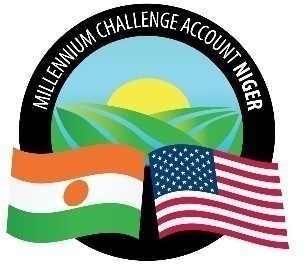 AVIS DE RECRUTEMENT INTERNE ET EXTERNE MCA-NIGERPrésentation de MCA-NigerL’État du Niger a conclu avec le Millennium Challenge Corporation (MCC), une institution américaine d’aide bilatérale au développement, un accord de don d’une enveloppe de plus de 437 millions de dollars pour la réalisation du Programme Compact qui comporte deux projets majeurs :Le projet Irrigation et Accès aux Marchés, dont l’objectif est d’augmenter les revenus d’origine rurale, en assurant un accès suffisant aux divers secteurs et marchés existants.Le Projet de Communautés Résilientes au Changement Climatique qui vise à augmenter les revenus des familles dépendant de l’agriculture et de l’élevage à petite échelle dans les régions rurales du Niger.Pour la mise en œuvre du Compact, le Gouvernement Nigérien et le MCC ont mis en place une entité autonome dénommée, le Millennium Challenge Account (MCA-Niger) dont la mission est de conduire les projets dans les délais impartis.  Ainsi, le MCA-Niger recherche deux (2) Spécialistes Finance et Mission basé(e) à Niamey.Titre du poste : Spécialiste Finance et MissionPays et lieu de travail : Niamey/NigerDate de début : immédiatement disponibleDurée de la mission : Quatorze (14) mois et vingt–six (26) joursSalaire : un salaire compétitif avec un paquet d’avantagesRESPONSABILITE CLEES : Sous les Managers Finance, les titulaires des postes auront pour responsabilité :Gestion des missions :Développer des formulaires pour recueillir les informations nécessaires pour préparer les missionsPréparer les documents nécessaires pour l’organisation des missions. Transmettre à la DAF les documents dans les délais requisFaire le suivi des avances de voyagesAppuyer les managers à faire les Travel Expenses Reports (TERs) et soumettre au FA dans les délaisTravailler avec le Chef sécurité sur la planification des missions.FinanceAppuyer les managers dans la préparation du DFP pour les missions Assister les managers dans la préparation et suivi des budgets des missions, des accords d’entité et des ateliersEffectuer les paiements des perdiems   des participants aux ateliers sur le terrain4-    Travailler en étroite collaboration avec les équipes de finance et de programme afin de fournir les       informations financières nécessaires aux deux équipes,Accomplir toute autre tâche demandée par son supérieur hiérarchique et incluse dans les objectifs de performance.Les compétences :• Un diplôme universitaire (bac + 4) en gestion, comptabilité, finances.• Environ huit (8) années d'expérience professionnelle dans une ONG ou un projet de développement en tant que financier,• Compétences et expérience avérées, en particulier dans les activités liées à la gestion financière,• Compétences informatiques avancées en matière de messagerie électronique, de traitement de texte, de tableur, d'Internet et de familiarité avec les systèmes d'information de gestion,• Excellentes compétences en communication écrite et verbale.Dossier de candidature :Le dossier de candidature doit être compose de:Une lettre de motivation avec une prétention salariale datée et signée,Un curriculum vitae (CV) détaillé,Un casier judiciaire datant de moins de trois mois,Une carte de demandeur d’emploi valide (carte ANPE)Pour Postuler :Si vous répondez aux critères du poste ci-dessus, envoyez votre candidature CV,  lettre de motivation, casier judiciaire et carte de demandeur d’emploi à l’adresse e-mail suivante : recrutements@mcaniger.ne, en précisant en objet du mail «Candidature au Poste de Spécialiste Finance et Mission».Date de clôture : le mardi 26 octobre 2021A MCA Niger, nous sommes convaincus que chaque aspect de notre travail peut aboutir à un résultat positif. Si vous avez la même vision et que vous êtes capable de relever les défis, ce rôle vous offre une belle opportunité ainsi que des possibilités exceptionnelles de développer votre carrière.
Nous sommes un employeur garantissant l'égalité des chances et nous accueillons les candidatures de personnes de divers horizons. Les candidatures féminines sont particulièrement encouragées.NB : Les dossiers incomplets, non conformes ou parvenus hors délai ne seront pas examinés. Seuls les candidats retenus pour le test seront contactés. Confidentialité assurée.Fait à Niamey, le 12 octobre, 2021